Федеральные и региональные информационные ресурсы для выпускников и родителей по ГИА-2023 Электронные ресурсы по вопросам ГИА и ЕГЭФедеральные ресурсы по вопросам ГИА и ЕГЭ:Официальный сайт Федеральной службы по надзору в сфере образования и науки http://obrnadzor.gov.ru/Навигатор ГИА http://obrnadzor.gov.ru/navigator-gia/Официальный сайт Федерального института педагогических измерений https://fipi.ru/Официальный сайт Федерального центра тестирования  https://rustest.ru/Региональные ресурсы по вопросам ГИА и ЕГЭ:Государственное бюджетное учреждение «Республиканский центр оценки качества образования» https://ege15.ru/Онлайн-школа "Подготовка к ЕГЭ в РСО-Алания" https://soripkro.ru/index.php/316-ege-2023/3244-zapisi-vebinarov-po-podgotovke-k-ege-2023Видеоконсультации разработчиков КИМ ЕГЭhttps://fipi.ru/ege/videokonsultatsii-razrabotchikov-kim-yegeСтартовал цикл онлайн-консультаций для выпускников и педагогов по вопросам подготовки к ЕГЭ 2023 года. Эксперты комиссий по разработке КИМ ГИА расскажут об изменениях в экзаменах, как правильно выстроить работу по подготовке к ЕГЭ, как избежать типичных ошибок и лучше использовать доступные ресурсы для подготовки.Консультации будут проходить в октябре-ноябре 2022 года в онлайн-режиме на странице Рособрнадзора «ВКонтакте», на Rutube и других аккаунтах Рособрнадзора в социальных сетях.Итоговое сочинение (изложение)Минпросвещения России, Рособрнадзор и Совет по вопросам проведения итогового сочинения принял решение об изменении с 2022/23 учебного года подхода к формированию комплектов тем итогового сочинения: они будут формироваться из закрытого банка тем итогового сочинения.В 2022/23 учебном году комплекты тем итогового сочинения будут собираться только из тех тем, которые использовались в прошлые годы (их более полутора тысяч). Вдальнейшем закрытый банк тем итогового сочинения будет ежегодно пополняться новыми темами.На сайте ФГБНУ «ФИПИ» опубликованы следующие материалы:1. Структура закрытого банка тем итогового сочинения
2. Комментарии к разделам закрытого банка тем итогового сочинения
3. Образец комплекта тем 2022/23 учебного года
4. Критерии оценивания итогового сочинения (изложения)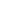 В эфире онлайн-программы «Образовательная среда» рассказано об изменениях, связанных с итоговым сочинением 2022/23 учебного года.https://edu.ru/news/obrazovatelnaya-sreda/itogovoe-sochinenie-pravila-podgotovki/Внимание!Выпускники текущего учебного года подают заявление на сдачу ЕГЭ, ОГЭ и ГВЭ руководителю образовательной организации в которой проходят обучение! Обучающиеся, осваивающие образовательную программу основного общего образования в форме семейного образования, либо обучающиеся по не имеющей государственной аккредитации образовательной программе основного общего образования, получившие на промежуточной аттестации отметки не ниже удовлетворительных, имеющие результат «зачет» за итоговое собеседование по русскому языку, – прохождение экстерном государственной итоговой аттестации по образовательным программам основного общего образования (ГИА-9) в организации, осуществляющей образовательную деятельность по имеющей государственную аккредитацию образовательной программе основного общего образования. Лица, завершившие освоение образовательных программ среднего общего образования: обучающиеся, освоившие образовательную программу среднего общего образования в форме самообразования или семейного образования, либо обучающиеся по не имеющей государственной аккредитации образовательной программе среднего общегообразования, получившие на промежуточной аттестации отметки не ниже удовлетворительных, имеющие результат «зачет» за итоговое сочинение (изложение) – прохождение экстерном государственной итоговой аттестации по образовательным программам среднего общего образования (ГИА 11) в организации, осуществляющие образовательную деятельность по имеющей государственную аккредитацию образовательной программе среднего общего образованияСроки подачи заявления:на участие в ЕГЭ до 01 февраля 2023 года. на участие в ОГЭ до 01 марта 2023 года  Видеоролик об оценочных процедурах в образованииhttps://www.youtube.com/watch?v=uFANEP61QRQ&feature=emb_logoФедеральная служба по надзору в сфере образования и науки (Рособрнадзор) подготовила видеоролик, рассказывающий о комплексной системе процедур оценки качества образования в российских школах.Сергей Кравцов, руководитель Рособрнадзора: «В настоящее время в России формируется единая система оценки качества образования, создание которой обеспечит комплексный подход к оценке знаний школьников на всех этапах обучения».В видеоролике показаны особенности различных оценочных процедур: единого государственного экзамена, основного государственного экзамена, государственного выпускного экзамена, национальных исследований качества образования и всероссийских проверочных работ.Из этого видеоролика можно узнать, по каким предметам проводится оценка знаний школьников с помощью разных оценочных процедур и как используются результаты этой оценки.ГИА - 9  ФЕДЕРАЛЬНАЯ СЛУЖБА ПО НАДЗОРУ В СФЕРЕ ОБРАЗОВАНИЯ И НАУКИ Официальный сайт РособрнадзораГИА - 11 ФЕДЕРАЛЬНАЯ СЛУЖБА ПО НАДЗОРУ В СФЕРЕ ОБРАЗОВАНИЯ И НАУКИ Официальный